AAUW HendersonvilleUp & ComingPlease join us for this excellent program! New Day ▪ New Meeting Place​Hendersonville Branch General MeetingNew Life for the Opportunity HouseFriday, February 16
Brunch  10:00am
Program   10:30amFirst Congregational Church Fellowship Hall 
Corner of 1735 Fifth Avenue W and White Pine Drive
Use the White Pine Drive entrance​The rebirth of the Opportunity House as the Hendersonville Connections Center (HCC), a clearinghouse of services to help homeless people and those facing a mental health crisis, is close to becoming a reality.HCC’s inaugural executive director, Rachel Ingram, will join us to share the exciting plans for the place that welcomed so many of us to Hendersonville.A North Carolina native, Rachel holds a BA in mass communication from UNC Asheville and an MA in human services counseling from Liberty University. She is also a qualified mental health professional, a licensed therapeutic foster parent, and an Air Force veteran. Her belief that compassion and connection are the keys to strengthening communities mirrors HCC’s commitment to creating a welcoming, healing space centered on collaboration and partnership.Optional Brunch catered by Dandelion is $15. To reserve for the meeting, please email ssmreb@bellsouth.net and indicate ‘Yes’ if you’d like brunch.*******************We’re Moving!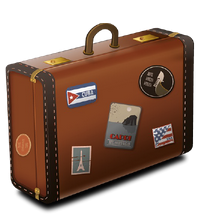 During the last year and a half we’ve been searching for a meeting site that’s convenient, affordable, with adequate parking, AV equipment, and large enough for our general meetings.We outgrew The Art Place and since the co-op has completed the buildout of its demo kitchen in the community room, it’s also too small.But now, through members’ recommendations, we’ve found a place that more than meets our needs — the Fellowship Hall of the First Congregational Church. The one change we must make for this move is the day of the week for our meetings. Ironically we’re moving to the day which, for years, was our day—Friday. Third Friday, specifically. So, mark your calendars now for FEBRUARY 16, MARCH 15 and APRIL 19.We look forward to welcoming you to our new place on our new day!—The AAUW Hendersonville Leadership Team***********************Announcing ourNCCWSL* Scholarship Selection TeamCathy Veal, Ann McFadden, Princess Ferguson, Pat Vestal and Joen Goodman will be selecting the first recipient of our $1,500 scholarship to the AAUW National College Conference for Women Student Leaders.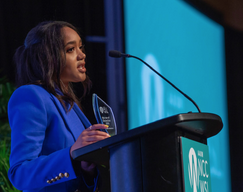 Ads have gone into the Blue Ridge Community College email system to encourage applicants. To learn more about this exciting conference, google AAUW.org NCCWSL*********Tour Felicia Reeves Homewith Alyce Knaflich of Aura Home for Women Veterans! 
Put on your warm coat and join us on February 22 at 10:30 for a look at the future home of this haven for homeless women veterans. You’ll see what has already been done on Phase 1 of the renovations and envision with Alyce her plans for Phases 2 and 3. For anyone who would like to join us, we will follow the tour with lunch at the Baker’s Box.

Feel free to bring a monetary donation toward the project. Alyce is also planning to improve the landscaping, so any donations of plants or trees will be welcome in April. If you want to join, please contact Princess Ferguson at fletcherprincess8@gmail.com or by text to 828-301-8695. Note: February 29 is our alternate snow day.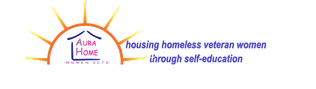 